15.04.2020ЗДРАВСТВУЙТЕ!Мы продолжаем изучение МДК.04.01 Техника и технология частично механизированной сварки плавлением в защитном газе. Сегодня мы поговорим о сварочных горелках для полуавтоматической сварки.Тема урока: Оборудование сварочного поста для частично механизированной сварки (наплавки) плавлением в защитном газеЦель урока: 1. Изучить устройство и принцип работы сварочных сварочной горелки для полуавтоматической сварки  в среде защитных газов.2. Познакомиться с правилами эксплуатации горелок.Приступим.Горелка - устройство для направления в зону дуги электродной проволоки, подвода к ней сварочного тока, подачи защитного газа, управления процессом сварки. Конструктивно подразделяются на три группы:1. Для механизмов подачи толкающего типа; только направляют сварочную проволоку в зону сварки;2. С встроенным в рукоятку механизмом подачи проволоки; подают проволоку механизмом тянущего типа;3. С комбинированным механизмом подачи тянуще-толкающего типа (система «ПУШ-ПУЛ»).Сопло горелки цилиндрической или конусной формы делают из мели с гальваническим покрытием.  В сопло устанавливают рассекатели или сеточки (газовые линзы). Металлические сопла горелки изолируют от токоведущих частей.Горелка соединена с механизмом подачи проволоки гибким шлангом, по которому подаются электродная проволока, сварочный ток, защитный газ, а при больших токовых режимах - и охлаждающая жидкость.Водяное охлаждение горелки и сопла уменьшает налипание брызг металла при сварке.КОНСТРУКТИВНЫЕ ЭЛЕМЕНТЫ ГОРЕЛКИТокопроводящие наконечники имеют различные конструкции в зависимости от диаметра сварочной проволоки.Шланг специальной конструкции имеет внутри спираль, по которой подаётся сварочная проволока. Спираль изолирована от токоведущих частей бензостойкой резиной. Вместе с токопроводящей частью помещены изолированные проводники цепей управления. Снаружи шланг покрыт резиновой оболочкой.Шланг присоединяется к механизму подачи проволоки специальным разъемом. Для горелок ГДПГ-101-10, ГДПГ-301- 8 и ГДПГ-501-4 подключение осуществляется через разъем ВКМ-03 с подводом воды.Горелки серий: ГДПГ-212, ГДПГ-312, ГДПГ-512 имеют «евроразъёмы». В комплект поставки горелок входят сменные спирали и токоведущие медные наконечники.Конструкция горелки типа «ПУШ-ПУЛ»Технические характеристики горелок* диаметр порошковой проволоки;**диаметр алюминиевой проволоки.ПРАВИЛА  ЭКСПЛУАТАЦИИ  ГОРЕЛОКОТВЕТИТЬ НА ВОПРОСЫ1. Для каких целей применяют сварочную горелку?2. Из каких частей состоит токопроводящий наконечник:3. Какую роль играет гибкий шланг горелки?4. Что нужно сделать с горелкой перед сваркой?ОТВЕТЫ ПРИСЫЛАТЬ НА АДРЕС: kopytin.andrej@yandex.ru с пометкой «Оборудование сварочного поста 5».Можно ответы написать в тетради, от руки, сделать фотографию и выслать по указанному адресу.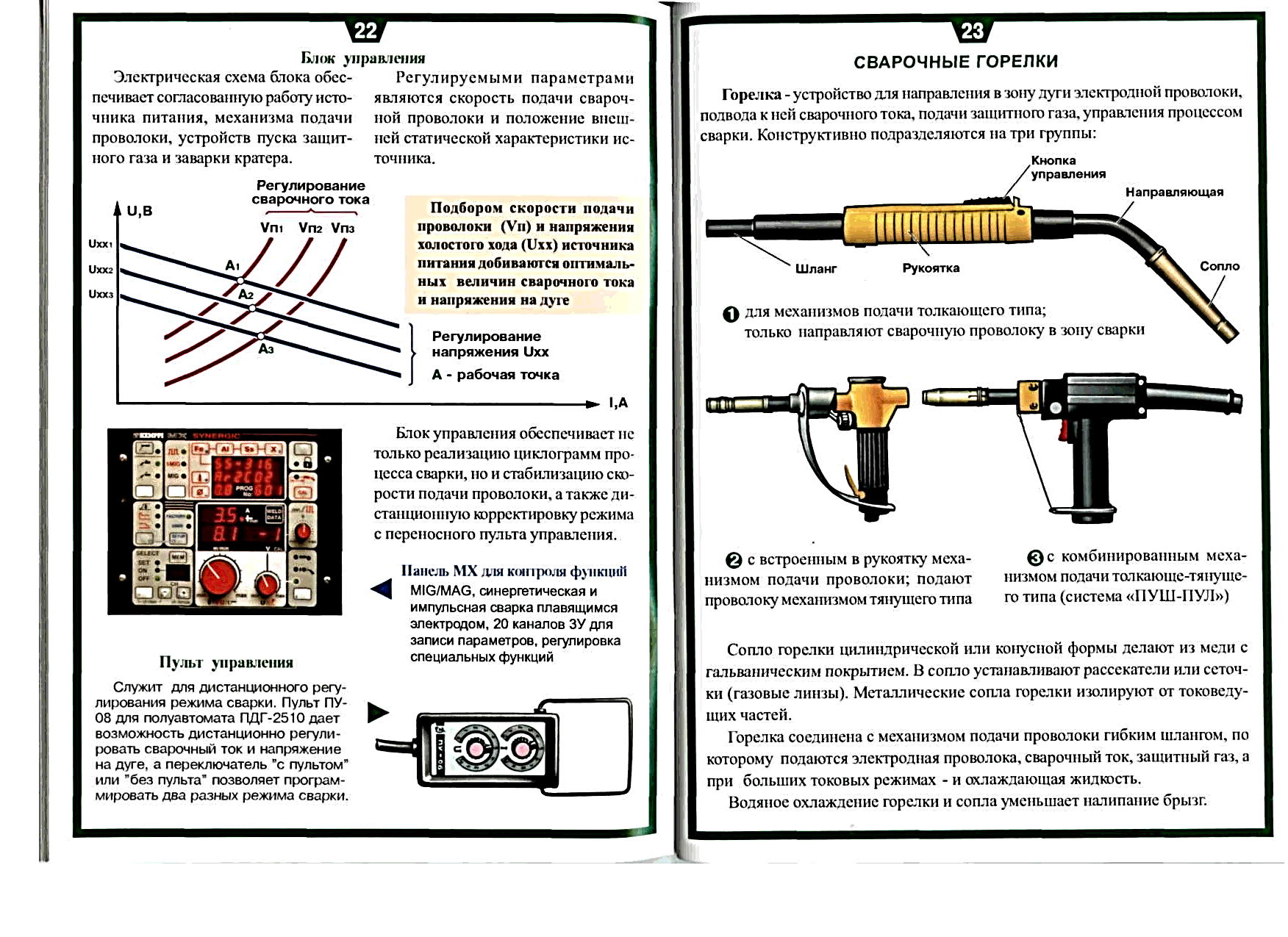 Токопроводящий наконечник;Сопло;Спираль;Направляющая втулка;Ручка;Трубка подачи газа;Пружина;Микровыключатель;Плетёнка;Резиновая втулка;Штуцер.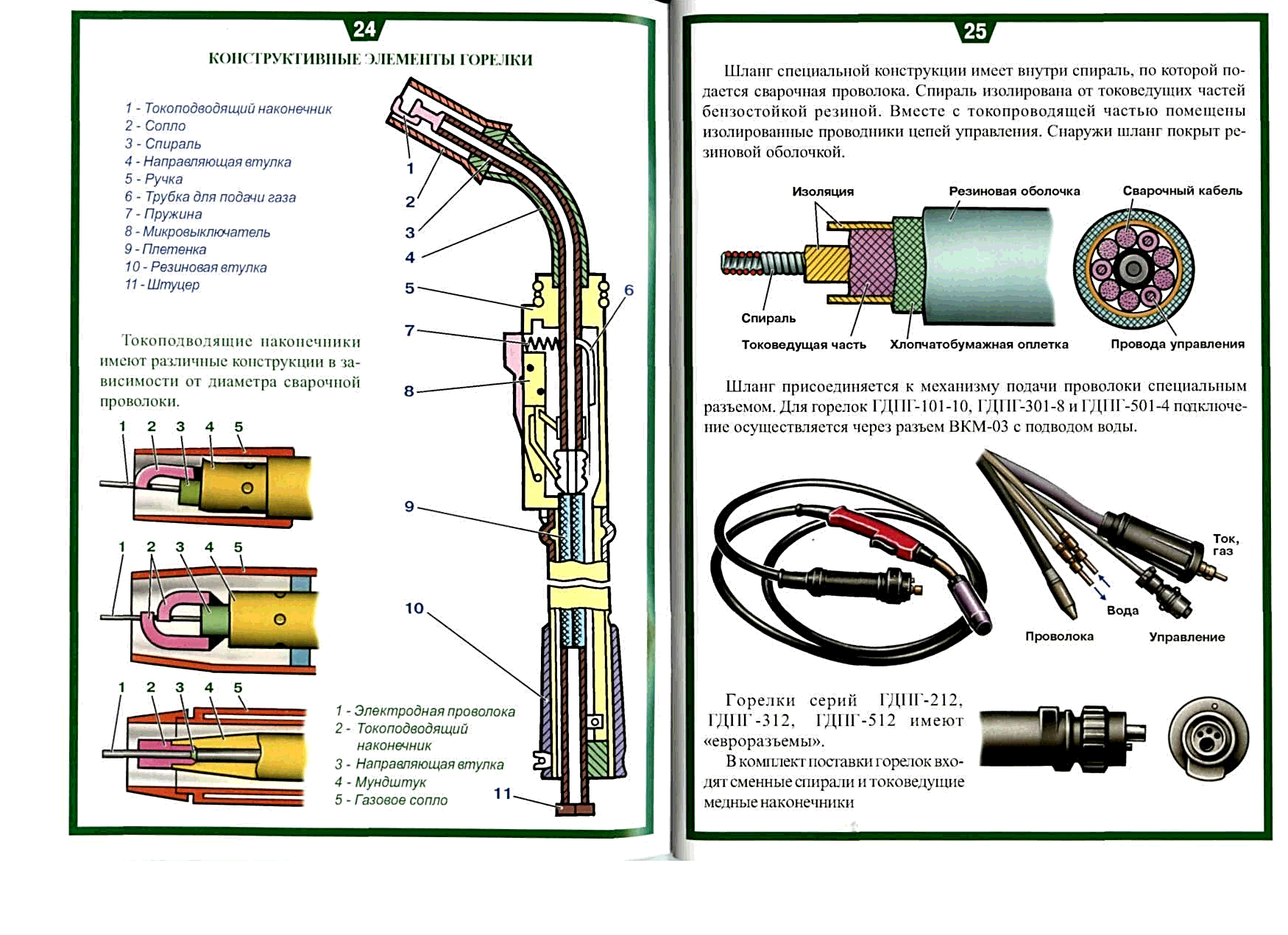 а)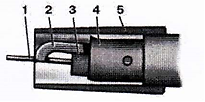 б)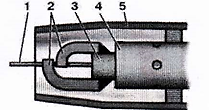 в)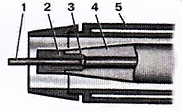 1 – Электропроводная проволока; 2 – Токоподводящий наконечник; 3- Направляющая втулка; 4 – Мундштук; 5 – Газовое сопло.1 – Электропроводная проволока; 2 – Токоподводящий наконечник; 3- Направляющая втулка; 4 – Мундштук; 5 – Газовое сопло.1 – Электропроводная проволока; 2 – Токоподводящий наконечник; 3- Направляющая втулка; 4 – Мундштук; 5 – Газовое сопло.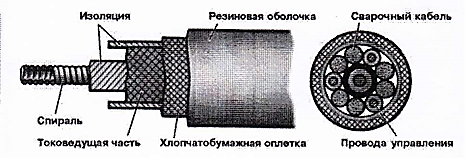 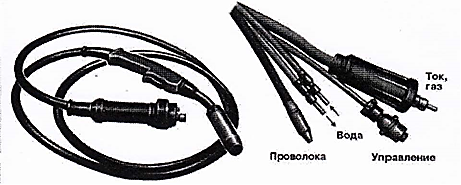 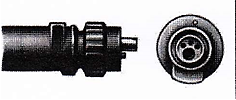 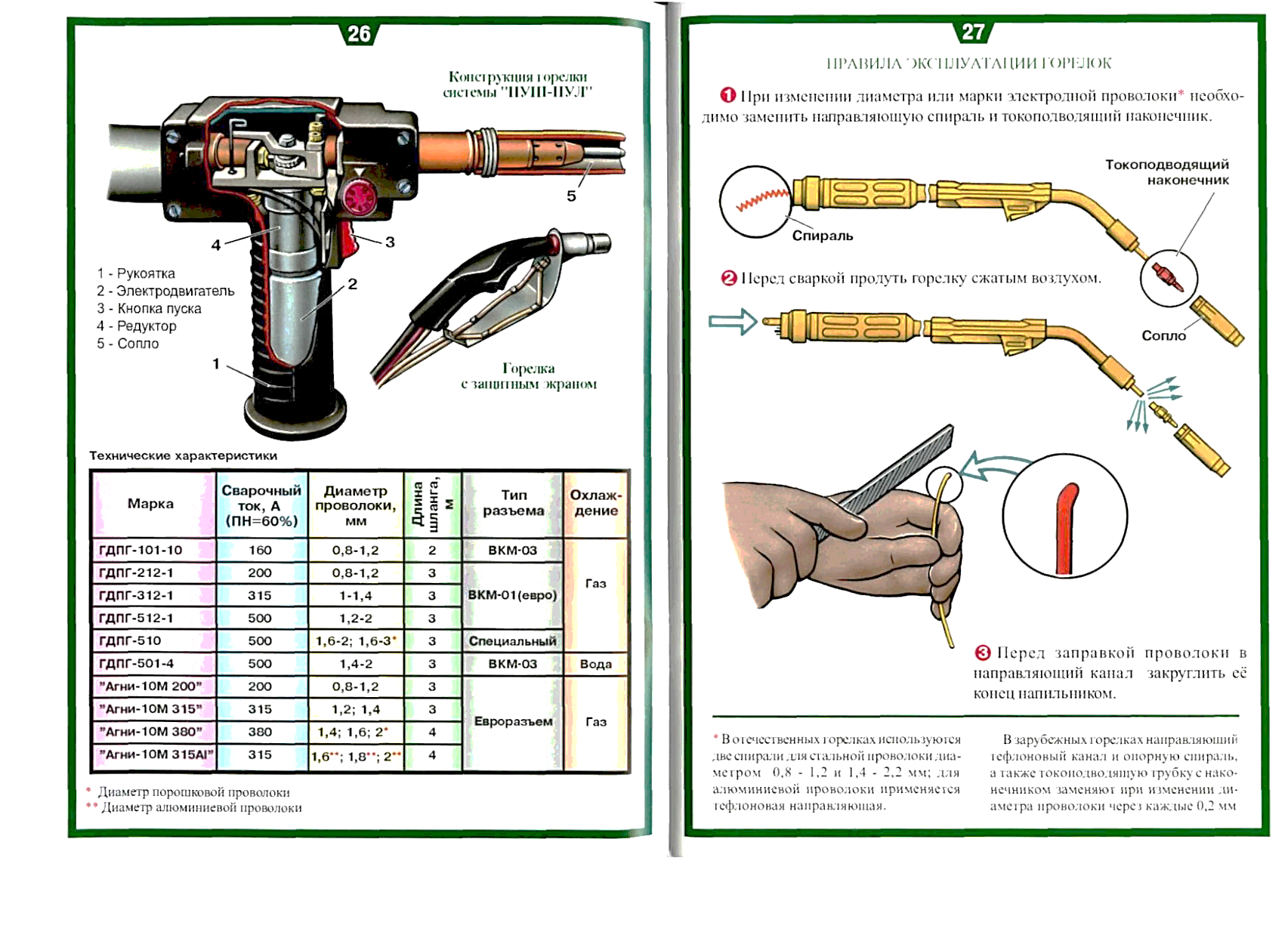 МаркаСварочный ток, А
(ПН= 60%)Диаметр
проволоки, ммДлина шланга, мТип разъемаОхлаждениеГДПГ-101-101600,8-1,22ВКМ-03ГДПГ-212-12000,8-1,23ГазГДПГ-312-13151-1,43ВКМ-01(евро)ГазГДПГ-512-15001,2-23ГДПГ-510500 |1,6-2; 1,6-3*3СпециальныйГДПГ-501-45001,4-23ВКМ-03 Вода«Агни-10М 200»2000,8-1,23«Агни-10М 315»3151,2; 1,43ЕвроразъёмГаз«Агни-10М 380»3801,4; 1,6; 2*4ЕвроразъёмГаз«Агни-10М 315AI»3151,6**; 1,8**; 2**;4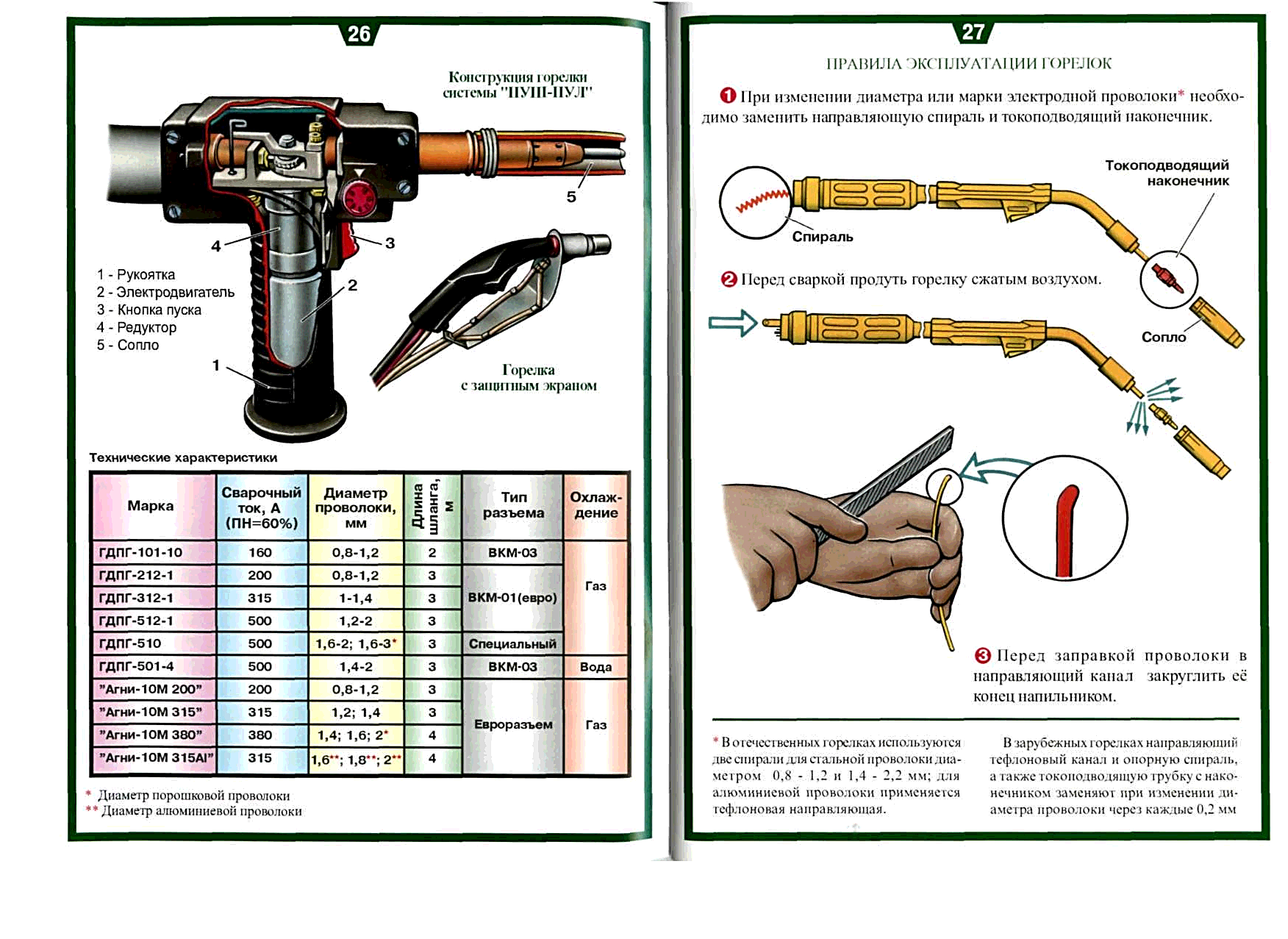 1. При изменении диаметра или марки электродной проволоки* необходимо заменить направляющую  спираль и токопроводящий наконечник.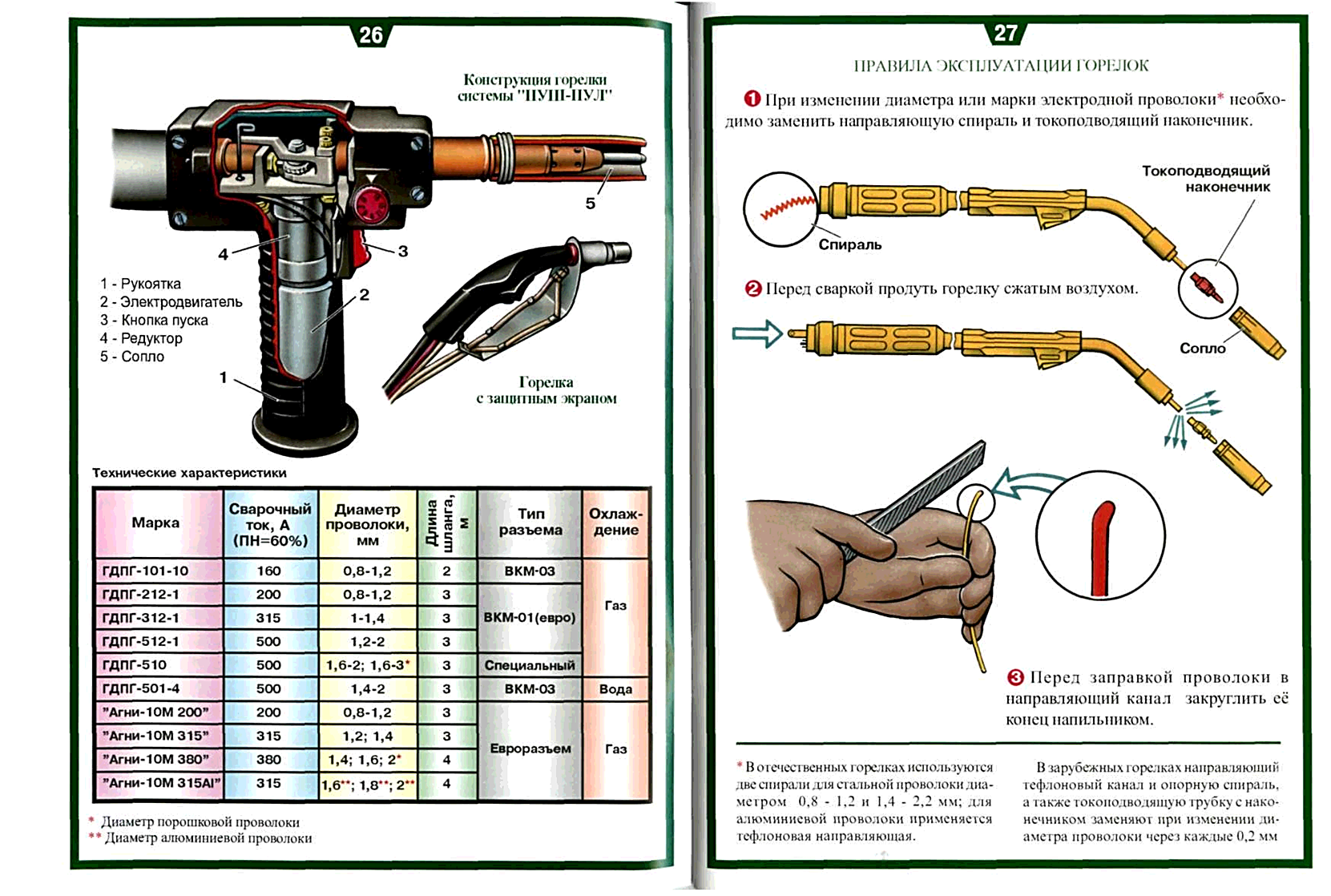 2. Перед сваркой продуть горелку сжатым воздухом.2. Перед сваркой продуть горелку сжатым воздухом.3. Перед заправкой проволоки в направляющий канал закруглить её конец напильником.3. Перед заправкой проволоки в направляющий канал закруглить её конец напильником.*В отечественных горелках используются две спирали для стальной проволоки диаметром 0,8 – 1,2 и 1,4 – 2,2 мм.Дляалюминиевой проволоки применяется тефлоновая напрвляющая.В зарубежных горелках направляющий тефлоновый канал и опорную спираль, а также токопроводящую трубку с наконечником заменяют при изменении диаметра проволоки через каждые 0,2 мм.*В отечественных горелках используются две спирали для стальной проволоки диаметром 0,8 – 1,2 и 1,4 – 2,2 мм.Дляалюминиевой проволоки применяется тефлоновая напрвляющая.В зарубежных горелках направляющий тефлоновый канал и опорную спираль, а также токопроводящую трубку с наконечником заменяют при изменении диаметра проволоки через каждые 0,2 мм.*В отечественных горелках используются две спирали для стальной проволоки диаметром 0,8 – 1,2 и 1,4 – 2,2 мм.Дляалюминиевой проволоки применяется тефлоновая напрвляющая.В зарубежных горелках направляющий тефлоновый канал и опорную спираль, а также токопроводящую трубку с наконечником заменяют при изменении диаметра проволоки через каждые 0,2 мм.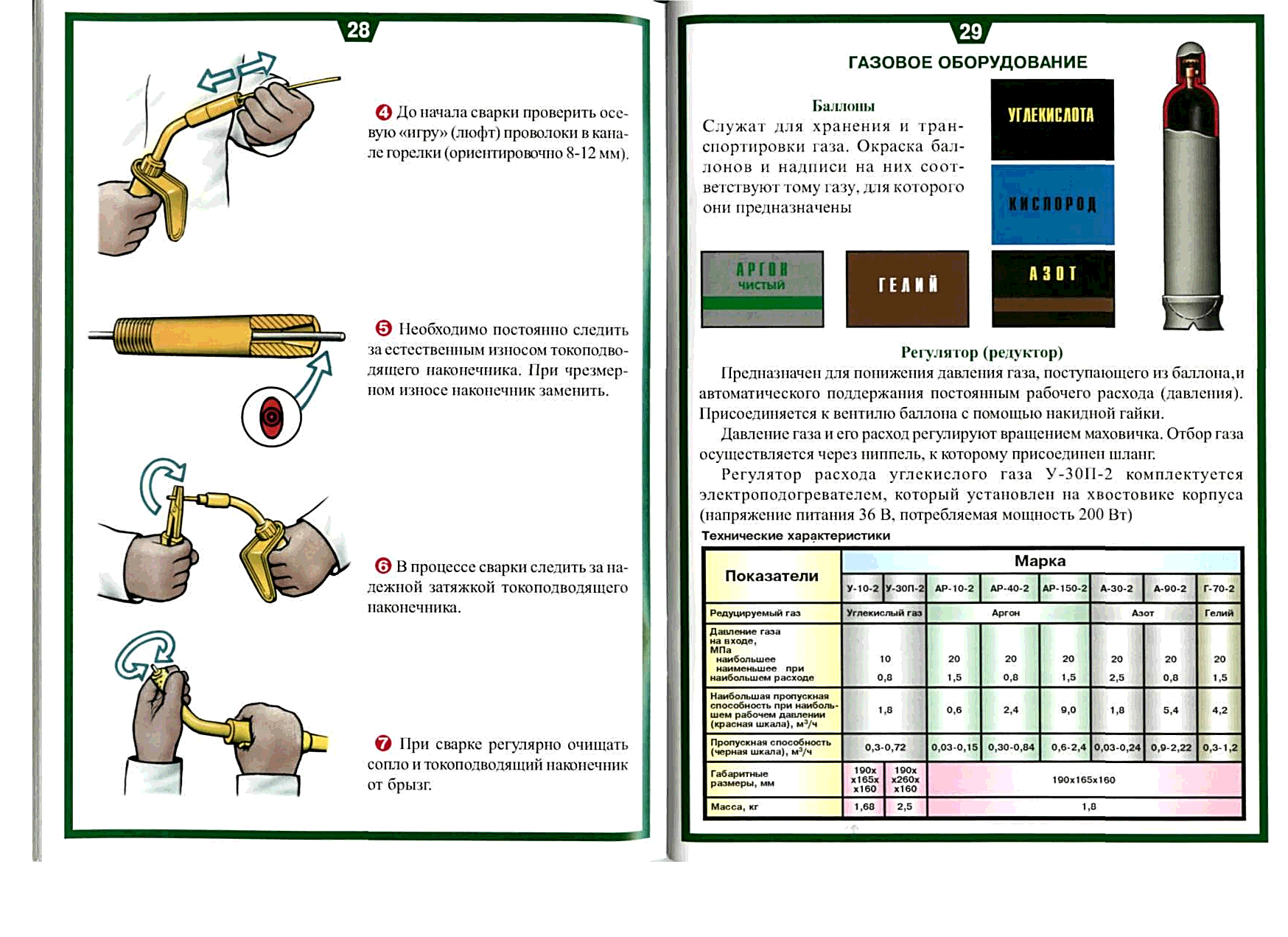 4. До начала сварки проверить осевую «игру» (люфт) проволоки в канале горелки ( выпустить ориентировочно 8-12 мм проволоки и пошевелить рукой).4. До начала сварки проверить осевую «игру» (люфт) проволоки в канале горелки ( выпустить ориентировочно 8-12 мм проволоки и пошевелить рукой).5. Необходимо постоянно следить за естественным износом токоподводящего наконечника. При чрезмерном износе наконечник заменить.5. Необходимо постоянно следить за естественным износом токоподводящего наконечника. При чрезмерном износе наконечник заменить.6. В процессе сварки следить за надёжной затяжкой  токоподводящего наконечника.6. В процессе сварки следить за надёжной затяжкой  токоподводящего наконечника.7. При сварке регулярно очищать сопло и токопроводящий наконечник от брызг металла.7. При сварке регулярно очищать сопло и токопроводящий наконечник от брызг металла.